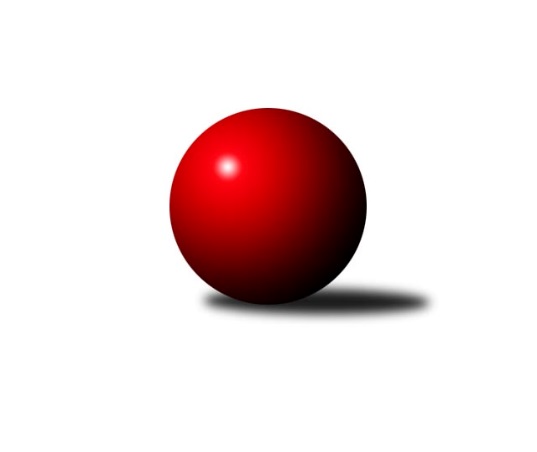 Č.17Ročník 2022/2023	25.5.2024 Přebor Domažlicka 2022/2023Statistika 17. kolaTabulka družstev:		družstvo	záp	výh	rem	proh	skore	sety	průměr	body	plné	dorážka	chyby	1.	Díly B	16	14	0	2	101.5 : 26.5 	(130.0 : 62.0)	2446	28	1719	728	49.8	2.	Zahořany B	17	13	1	3	87.0 : 49.0 	(124.5 : 79.5)	2366	27	1678	688	65.1	3.	Holýšov D	17	9	1	7	73.0 : 63.0 	(103.0 : 101.0)	2305	19	1631	674	66	4.	Kdyně C	16	7	0	9	59.5 : 68.5 	(97.0 : 95.0)	2217	14	1572	645	65.4	5.	Újezd C	17	6	0	11	55.5 : 80.5 	(91.0 : 113.0)	2184	12	1569	616	77.8	6.	Újezd B	17	0	0	17	23.5 : 112.5 	(54.5 : 149.5)	2131	0	1555	576	88.4Tabulka doma:		družstvo	záp	výh	rem	proh	skore	sety	průměr	body	maximum	minimum	1.	Zahořany B	9	8	0	1	54.0 : 18.0 	(73.0 : 35.0)	2388	16	2431	2331	2.	Holýšov D	9	7	1	1	49.0 : 23.0 	(58.0 : 50.0)	2420	15	2510	2312	3.	Díly B	7	7	0	0	54.0 : 2.0 	(66.5 : 17.5)	2493	14	2558	2399	4.	Kdyně C	8	4	0	4	33.0 : 31.0 	(49.0 : 47.0)	2212	8	2452	1820	5.	Újezd C	8	4	0	4	31.0 : 33.0 	(44.0 : 52.0)	2340	8	2389	2300	6.	Újezd B	9	0	0	9	14.5 : 57.5 	(28.5 : 79.5)	2163	0	2302	1906Tabulka venku:		družstvo	záp	výh	rem	proh	skore	sety	průměr	body	maximum	minimum	1.	Díly B	9	7	0	2	47.5 : 24.5 	(63.5 : 44.5)	2434	14	2500	2399	2.	Zahořany B	8	5	1	2	33.0 : 31.0 	(51.5 : 44.5)	2361	11	2474	2234	3.	Kdyně C	8	3	0	5	26.5 : 37.5 	(48.0 : 48.0)	2218	6	2428	1925	4.	Holýšov D	8	2	0	6	24.0 : 40.0 	(45.0 : 51.0)	2277	4	2397	2153	5.	Újezd C	9	2	0	7	24.5 : 47.5 	(47.0 : 61.0)	2190	4	2383	1961	6.	Újezd B	8	0	0	8	9.0 : 55.0 	(26.0 : 70.0)	2145	0	2246	2015Tabulka podzimní části:		družstvo	záp	výh	rem	proh	skore	sety	průměr	body	doma	venku	1.	Díly B	10	9	0	1	66.0 : 14.0 	(83.0 : 37.0)	2443	18 	5 	0 	0 	4 	0 	1	2.	Zahořany B	10	7	1	2	49.0 : 31.0 	(74.5 : 45.5)	2375	15 	4 	0 	1 	3 	1 	1	3.	Holýšov D	10	5	1	4	42.0 : 38.0 	(58.5 : 61.5)	2335	11 	4 	1 	0 	1 	0 	4	4.	Kdyně C	10	5	0	5	35.5 : 44.5 	(59.0 : 61.0)	2228	10 	3 	0 	2 	2 	0 	3	5.	Újezd C	10	3	0	7	31.0 : 49.0 	(53.0 : 67.0)	2200	6 	2 	0 	3 	1 	0 	4	6.	Újezd B	10	0	0	10	16.5 : 63.5 	(32.0 : 88.0)	2124	0 	0 	0 	5 	0 	0 	5Tabulka jarní části:		družstvo	záp	výh	rem	proh	skore	sety	průměr	body	doma	venku	1.	Zahořany B	7	6	0	1	38.0 : 18.0 	(50.0 : 34.0)	2345	12 	4 	0 	0 	2 	0 	1 	2.	Díly B	6	5	0	1	35.5 : 12.5 	(47.0 : 25.0)	2449	10 	2 	0 	0 	3 	0 	1 	3.	Holýšov D	7	4	0	3	31.0 : 25.0 	(44.5 : 39.5)	2268	8 	3 	0 	1 	1 	0 	2 	4.	Újezd C	7	3	0	4	24.5 : 31.5 	(38.0 : 46.0)	2222	6 	2 	0 	1 	1 	0 	3 	5.	Kdyně C	6	2	0	4	24.0 : 24.0 	(38.0 : 34.0)	2250	4 	1 	0 	2 	1 	0 	2 	6.	Újezd B	7	0	0	7	7.0 : 49.0 	(22.5 : 61.5)	2135	0 	0 	0 	4 	0 	0 	3 Zisk bodů pro družstvo:		jméno hráče	družstvo	body	zápasy	v %	dílčí body	sety	v %	1.	Jan Štengl 	 Holýšov D 	16	/	17	(94%)	29	/	34	(85%)	2.	Lukáš Pittr 	 Díly B 	14	/	15	(93%)	24	/	30	(80%)	3.	Iveta Kouříková 	 Díly B 	11	/	12	(92%)	18	/	24	(75%)	4.	Libor Benzl 	Zahořany B 	11	/	14	(79%)	23	/	28	(82%)	5.	Daniel Kočí 	 Díly B 	11	/	14	(79%)	20	/	28	(71%)	6.	Martin Kuneš 	 Díly B 	10.5	/	14	(75%)	19	/	28	(68%)	7.	Miroslav Schreiner 	Zahořany B 	10	/	10	(100%)	20	/	20	(100%)	8.	Jaromír Duda 	 Díly B 	10	/	11	(91%)	16.5	/	22	(75%)	9.	Dana Kapicová 	 Díly B 	10	/	14	(71%)	17	/	28	(61%)	10.	Jaroslava Löffelmannová 	Kdyně C 	10	/	16	(63%)	18	/	32	(56%)	11.	Tereza Krumlová 	Kdyně C 	9	/	12	(75%)	19	/	24	(79%)	12.	František Novák 	 Holýšov D 	9	/	12	(75%)	17	/	24	(71%)	13.	Jiří Havlovic 	Zahořany B 	9	/	13	(69%)	21	/	26	(81%)	14.	Martin Smejkal 	Kdyně C 	8.5	/	13	(65%)	15	/	26	(58%)	15.	Alexander Kondrys 	Újezd C 	8	/	11	(73%)	17	/	22	(77%)	16.	Stanislav Šlajer 	 Holýšov D 	8	/	12	(67%)	14	/	24	(58%)	17.	Jana Dufková st.	Újezd B 	8	/	17	(47%)	18.5	/	34	(54%)	18.	Jitka Hašková 	Újezd C 	7	/	13	(54%)	14	/	26	(54%)	19.	Alena Konopová 	Újezd C 	7	/	13	(54%)	11	/	26	(42%)	20.	Klára Lukschová 	Újezd C 	7	/	14	(50%)	13	/	28	(46%)	21.	Lucie Horková 	 Holýšov D 	7	/	14	(50%)	11	/	28	(39%)	22.	Kristýna Krumlová 	Kdyně C 	6.5	/	12	(54%)	12.5	/	24	(52%)	23.	Zdeňka Vondrysková 	Újezd C 	6.5	/	16	(41%)	16	/	32	(50%)	24.	Pavlína Vlčková 	Zahořany B 	6	/	14	(43%)	12	/	28	(43%)	25.	Veronika Dohnalová 	Kdyně C 	5.5	/	12	(46%)	10	/	24	(42%)	26.	Pavel Strouhal 	Újezd B 	5.5	/	17	(32%)	13	/	34	(38%)	27.	Michael Martínek 	 Holýšov D 	5	/	7	(71%)	11	/	14	(79%)	28.	Jaroslav Buršík 	 Díly B 	5	/	9	(56%)	11	/	18	(61%)	29.	Slavěna Götzová 	Zahořany B 	5	/	9	(56%)	8	/	18	(44%)	30.	Šimon Pajdar 	Zahořany B 	5	/	10	(50%)	13	/	20	(65%)	31.	Blanka Kondrysová 	Újezd C 	5	/	14	(36%)	12	/	28	(43%)	32.	Jan Lommer 	Kdyně C 	4	/	5	(80%)	8	/	10	(80%)	33.	Jáchym Pajdar 	Zahořany B 	4	/	7	(57%)	6.5	/	14	(46%)	34.	Alena Jungová 	Zahořany B 	4	/	8	(50%)	7	/	16	(44%)	35.	Radka Schuldová 	 Holýšov D 	4	/	13	(31%)	7.5	/	26	(29%)	36.	Jana Jaklová 	Újezd B 	4	/	13	(31%)	6	/	26	(23%)	37.	Milan Staňkovský 	Kdyně C 	4	/	16	(25%)	11.5	/	32	(36%)	38.	Božena Vondrysková 	Újezd C 	3	/	8	(38%)	6	/	16	(38%)	39.	Božena Rojtová 	 Holýšov D 	3	/	14	(21%)	7.5	/	28	(27%)	40.	Jiří Stehlík 	 Holýšov D 	2	/	2	(100%)	4	/	4	(100%)	41.	Dana Tomanová 	 Díly B 	2	/	5	(40%)	3.5	/	10	(35%)	42.	Jan Mašát 	Zahořany B 	2	/	5	(40%)	3	/	10	(30%)	43.	Jana Dufková ml.	Újezd B 	2	/	5	(40%)	3	/	10	(30%)	44.	Jaroslav Získal st.	Újezd B 	2	/	15	(13%)	4.5	/	30	(15%)	45.	Kamil Hruška 	Zahořany B 	1	/	1	(100%)	2	/	2	(100%)	46.	Jozef Šuráň 	 Holýšov D 	1	/	3	(33%)	2	/	6	(33%)	47.	Jitka Kutilová 	Zahořany B 	1	/	5	(20%)	2	/	10	(20%)	48.	Marta Volfíková 	 Díly B 	0	/	1	(0%)	1	/	2	(50%)	49.	Michaela Eichlerová 	Kdyně C 	0	/	1	(0%)	1	/	2	(50%)	50.	Josef Novák 	 Holýšov D 	0	/	1	(0%)	0	/	2	(0%)	51.	Pavlína Berková 	Újezd B 	0	/	1	(0%)	0	/	2	(0%)	52.	Jakub Křička 	 Holýšov D 	0	/	1	(0%)	0	/	2	(0%)	53.	Pavel Mikulenka 	 Díly B 	0	/	1	(0%)	0	/	2	(0%)	54.	Miloslava Lukschová 	Újezd C 	0	/	2	(0%)	0	/	4	(0%)	55.	Martin Jelínek 	 Holýšov D 	0	/	2	(0%)	0	/	4	(0%)	56.	Roman Vondryska 	Újezd C 	0	/	2	(0%)	0	/	4	(0%)	57.	Antonín Kühn 	Újezd B 	0	/	3	(0%)	2	/	6	(33%)	58.	Radek Schreiner 	Zahořany B 	0	/	5	(0%)	5	/	10	(50%)	59.	Kateřina Šebestová 	Kdyně C 	0	/	5	(0%)	2	/	10	(20%)	60.	Jürgen Joneitis 	Újezd C 	0	/	7	(0%)	1	/	14	(7%)	61.	Jaroslav Získal ml.	Újezd B 	0	/	11	(0%)	2.5	/	22	(11%)	62.	Václav Kuneš 	Újezd B 	0	/	17	(0%)	5	/	34	(15%)Průměry na kuželnách:		kuželna	průměr	plné	dorážka	chyby	výkon na hráče	1.	Kuželky Holýšov, 1-2	2357	1670	686	66.5	(392.8)	2.	TJ Sokol Zahořany, 1-2	2320	1652	668	70.2	(386.7)	3.	Sokol Díly, 1-2	2319	1641	677	66.9	(386.5)	4.	TJ Sokol Újezd Sv. Kříže, 1-2	2291	1640	651	70.4	(382.0)	5.	TJ Sokol Kdyně, 1-2	2240	1592	647	67.6	(373.4)Nejlepší výkony na kuželnách:Kuželky Holýšov, 1-2 Holýšov D	2510	9. kolo	Jan Štengl 	 Holýšov D	492	9. kolo Holýšov D	2491	3. kolo	Michael Martínek 	 Holýšov D	482	5. koloZahořany B	2474	5. kolo	Michael Martínek 	 Holýšov D	478	9. kolo Holýšov D	2448	6. kolo	Jiří Havlovic 	Zahořany B	473	5. koloZahořany B	2434	11. kolo	František Novák 	 Holýšov D	468	17. kolo Holýšov D	2432	5. kolo	František Novák 	 Holýšov D	463	9. kolo Holýšov D	2429	13. kolo	Jan Štengl 	 Holýšov D	459	6. kolo Holýšov D	2423	11. kolo	Iveta Kouříková 	 Díly B	459	3. kolo Díly B	2415	3. kolo	Michael Martínek 	 Holýšov D	455	6. kolo Díly B	2409	13. kolo	Jan Štengl 	 Holýšov D	451	3. koloTJ Sokol Zahořany, 1-2 Díly B	2447	9. kolo	Lukáš Pittr 	 Díly B	460	9. koloZahořany B	2431	3. kolo	František Novák 	 Holýšov D	450	1. koloZahořany B	2421	6. kolo	Miroslav Schreiner 	Zahořany B	446	8. koloZahořany B	2418	8. kolo	Jan Lommer 	Kdyně C	443	17. koloZahořany B	2415	9. kolo	Michael Martínek 	 Holýšov D	440	1. koloZahořany B	2409	1. kolo	Libor Benzl 	Zahořany B	436	3. kolo Holýšov D	2397	1. kolo	Miroslav Schreiner 	Zahořany B	435	17. koloZahořany B	2366	17. kolo	Miroslav Schreiner 	Zahořany B	433	16. koloKdyně C	2361	17. kolo	Jiří Havlovic 	Zahořany B	433	8. koloZahořany B	2356	16. kolo	Iveta Kouříková 	 Díly B	429	9. koloSokol Díly, 1-2 Díly B	2558	10. kolo	Lukáš Pittr 	 Díly B	464	4. kolo Díly B	2539	7. kolo	Lukáš Pittr 	 Díly B	462	11. kolo Díly B	2532	14. kolo	Daniel Kočí 	 Díly B	457	14. kolo Díly B	2530	11. kolo	Martin Kuneš 	 Díly B	454	7. kolo Díly B	2489	4. kolo	Jaromír Duda 	 Díly B	451	14. kolo Díly B	2483	1. kolo	Jaromír Duda 	 Díly B	451	12. kolo Díly B	2453	12. kolo	Lukáš Pittr 	 Díly B	447	10. kolo Díly B	2399	2. kolo	Lukáš Pittr 	 Díly B	445	7. koloZahořany B	2363	14. kolo	Iveta Kouříková 	 Díly B	444	7. koloZahořany B	2282	4. kolo	Michael Martínek 	 Holýšov D	442	7. koloTJ Sokol Újezd Sv. Kříže, 1-2 Díly B	2500	15. kolo	Lukáš Pittr 	 Díly B	478	17. kolo Díly B	2487	6. kolo	Alena Konopová 	Újezd C	458	16. kolo Díly B	2437	17. kolo	Alexander Kondrys 	Újezd C	454	12. koloKdyně C	2428	13. kolo	Blanka Kondrysová 	Újezd C	453	6. koloKdyně C	2414	9. kolo	Jan Štengl 	 Holýšov D	453	4. koloZahořany B	2404	10. kolo	Iveta Kouříková 	 Díly B	448	8. koloZahořany B	2400	7. kolo	Jan Štengl 	 Holýšov D	445	12. kolo Díly B	2399	8. kolo	Tereza Krumlová 	Kdyně C	443	9. koloÚjezd C	2389	6. kolo	Miroslav Schreiner 	Zahořany B	440	7. koloÚjezd C	2383	1. kolo	Tereza Krumlová 	Kdyně C	439	13. koloTJ Sokol Kdyně, 1-2Kdyně C	2452	10. kolo	Lukáš Pittr 	 Díly B	450	16. kolo Díly B	2427	16. kolo	Tereza Krumlová 	Kdyně C	446	16. kolo Díly B	2418	5. kolo	Martin Smejkal 	Kdyně C	443	10. koloKdyně C	2376	16. kolo	František Novák 	 Holýšov D	439	10. kolo Holýšov D	2358	10. kolo	Jaroslava Löffelmannová 	Kdyně C	435	2. koloKdyně C	2317	7. kolo	Tereza Krumlová 	Kdyně C	434	14. koloKdyně C	2311	4. kolo	Lukáš Pittr 	 Díly B	433	5. koloZahořany B	2298	2. kolo	Dana Kapicová 	 Díly B	433	16. koloKdyně C	2257	14. kolo	Tereza Krumlová 	Kdyně C	433	5. koloZahořany B	2234	12. kolo	Jan Lommer 	Kdyně C	428	10. koloČetnost výsledků:	8.0 : 0.0	6x	7.0 : 1.0	7x	6.0 : 2.0	14x	5.5 : 2.5	1x	5.0 : 3.0	3x	4.0 : 4.0	1x	3.5 : 4.5	1x	3.0 : 5.0	4x	2.5 : 5.5	1x	2.0 : 6.0	6x	1.0 : 7.0	7x